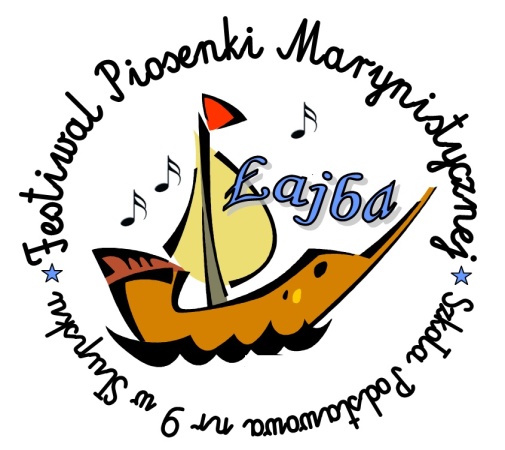 Regulamin XXV Festiwalu Piosenki Marynistycznej„Łajba 2022”Cele:Propagowanie tradycji morskiej w piosence. Rozwijanie zainteresowań muzycznych dzieci ze szkół podstawowych.Stworzenie możliwości współzawodnictwa artystycznego wśród uczniów.Wymiana doświadczeń pedagogicznych i poszerzenie literatury wokalnej dla dzieci.Prezentacja utworów najbardziej wartościowych pod względem artystycznym.Organizacja Festiwalu:Organizatorem Festiwalu jest Szkoła Podstawowa nr 9 w Słupsku.Konkurs skierowany jest do uczniów szkół podstawowych. Termin przesyłania zgłoszeń upływa 28 lutego 2022r.Wykonawcy oceniani będą w czterech kategoriach: soliści 0-3; 4-8  i zespoły 0-3 i 4-8. Laureaci I, II i III miejsca otrzymają dyplomy i nagrody rzeczowe.Organizator Festiwalu zapewnia uczestnikom i ich opiekunom słodki poczęstunek i napój.Organizator zastrzega sobie prawo wykorzystania nagrań szant.Sekretariat Festiwalu prowadzi Marzena Angelika Kujawska-Kożuchowska, nauczyciel Szkoły Podstawowej nr 9 w Słupsku.Finał odbędzie się 26 marca 2022 r. w Słupskim Inkubatorze Technologicznym przy ul. Portowej 13B.Warunki uczestnictwa:Uczestnikami Festiwalu mogą być soliści i zespoły instrumentalno-wokalne (maksymalnie 7 osób) ze szkół podstawowych, ośrodków kultury.Repertuar:  wyłącznie szanty w polskiej wersji językowej.Dopuszczalne są utwory już istniejące lub nowo skomponowane.Dopuszcza się układy choreograficzne.Dopuszczalna forma akompaniamentu: własny lub półplayback.Uczestnicy nie mogą ponownie prezentować utworu wykonywanego przez siebie w poprzednich edycjach festiwalu „Łajba” (do 5 lat wstecz).Jeden opiekun z danej placówki może zgłosić maksymalnie dwa zespoły lub dwóch solistów, lub jednego solistę i jeden zespół.Warunkiem udziału jest przesłanie do 28 lutego 2022 r. poprawnie wypełnionej karty zgłoszenia i zgody na udział w konkursie pobranych ze strony www.sp9.slupsk.pl   w zakładce Łajba, na adres sekretariatu Festiwalu: Szkoła Podstawowa nr 9 im. kmdra Stanisława Hryniewieckiego, ul. Małachowskiego 9, 76-200 Słupsk. Kartę zgłoszenia można również wysłać faksem na numer 59-8422786 lub skan karty na adres sekretariat2@sp9.slupsk.pl ,lub na adres angelika1969@wp.plKażdy wykonawca na karcie zgłasza propozycje dwóch utworów, z czego będzie prezentował tylko jeden utwór, wskazany przez organizatora w celu uniknięcia powtarzania się  szant podczas występów konkursowych. Preferowany będzie pierwszy utwór z listy.Informacja, który z zaproponowanych utworów zostanie zaprezentowany na Festiwalu,  zostanie umieszczona na stronie internetowej  www.sp9.slupsk.pl do 13 marca 2022 r. oraz przekazana do zainteresowanych szkół drogą mailową.Do 18 marca 2022 r. proszę przesłać podkład muzyczny wskazanej szanty na adres mailowy jaca74@poczta.onet.pl. W tytule maila proszę napisać Łajba 2022 + nazwa szkoły/placówki.Wysłanie zgłoszenia i zgody na udział w konkursie jest równoznaczne z akceptacją Regulaminu Konkursu w pełnym jego brzmieniu.Jury:Jury i jego przewodniczącego powołuje organizator.Zadaniem Jury jest przesłuchanie i ocena występów artystycznych.Jury dokonuje oceny zgodnie z ustalonymi kryteriami.Obrady Jury są tajne.Decyzje Jury są ostateczne i nieodwołalne.